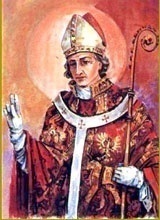 INTENCJE   MSZY   ŚWIĘTYCH21.01.2019 – 27.01.2019INTENCJE   MSZY   ŚWIĘTYCH21.01.2019 – 27.01.2019INTENCJE   MSZY   ŚWIĘTYCH21.01.2019 – 27.01.2019PONIEDZIAŁEK21.01.2019PONIEDZIAŁEK21.01.20197.00+ Za dusze w czyśćcu cierpiące+ Za dusze w czyśćcu cierpiącePONIEDZIAŁEK21.01.2019PONIEDZIAŁEK21.01.201918.00+ Emilię Karcz  /pogrz./+ Emilię Karcz  /pogrz./WTOREK22.01.WTOREK22.01.7.00+ Halinę Wajdzik        /pogrz./       + Halinę Wajdzik        /pogrz./       WTOREK22.01.WTOREK22.01.18.00+ Józefa Baraniec syna Mariusza+ Józefa Baraniec syna MariuszaŚRODA 23.01.ŚRODA 23.01.7.00+ Teresę Targosz         /pogrz./+ Teresę Targosz         /pogrz./ŚRODA 23.01.ŚRODA 23.01.18.00+ Helenę Karola Edwarda Pasko+ Helenę Karola Edwarda Pasko CZWARTEK24.01. CZWARTEK24.01.7.00+ Stanisławę   Gołuszka           /pogrz./+ Stanisławę   Gołuszka           /pogrz./ CZWARTEK24.01. CZWARTEK24.01.18.00+ Joannę Chmiel 9 r. śm.+ Joannę Chmiel 9 r. śm.PIĄTEK25.01.PIĄTEK25.01.7.00+ Stanisławę i Mieczysława Zuziak+ Stanisławę i Mieczysława ZuziakPIĄTEK25.01.PIĄTEK25.01.18.00+ Lidię Kolenda 12 r. śm.+ Lidię Kolenda 12 r. śm.SOBOTA26.01.SOBOTA26.01.7.00+ Wiktorię Rusin wnuczkę Annę+ Wiktorię Rusin wnuczkę AnnęSOBOTA26.01.SOBOTA26.01.18.00+ Felicję Iwaniak 1 r. śm. męża Franciszka+ Felicję Iwaniak 1 r. śm. męża Franciszka3 NIEDZIELA ZWYKŁA 27.01.20193 NIEDZIELA ZWYKŁA 27.01.20197.30ZA PARAFIANZA PARAFIAN3 NIEDZIELA ZWYKŁA 27.01.20193 NIEDZIELA ZWYKŁA 27.01.20199.30+ Michała i Wiktorię Sumera+ Michała i Wiktorię Sumera3 NIEDZIELA ZWYKŁA 27.01.20193 NIEDZIELA ZWYKŁA 27.01.201911.00+ Kazimierza Bańdurę 21 r. śm.+ Kazimierza Bańdurę 21 r. śm.3 NIEDZIELA ZWYKŁA 27.01.20193 NIEDZIELA ZWYKŁA 27.01.201916.00+ Stefanię Steczek 4 r. śm. męża Franciszka+ Stefanię Steczek 4 r. śm. męża Franciszka